Membership FeesNational coalitions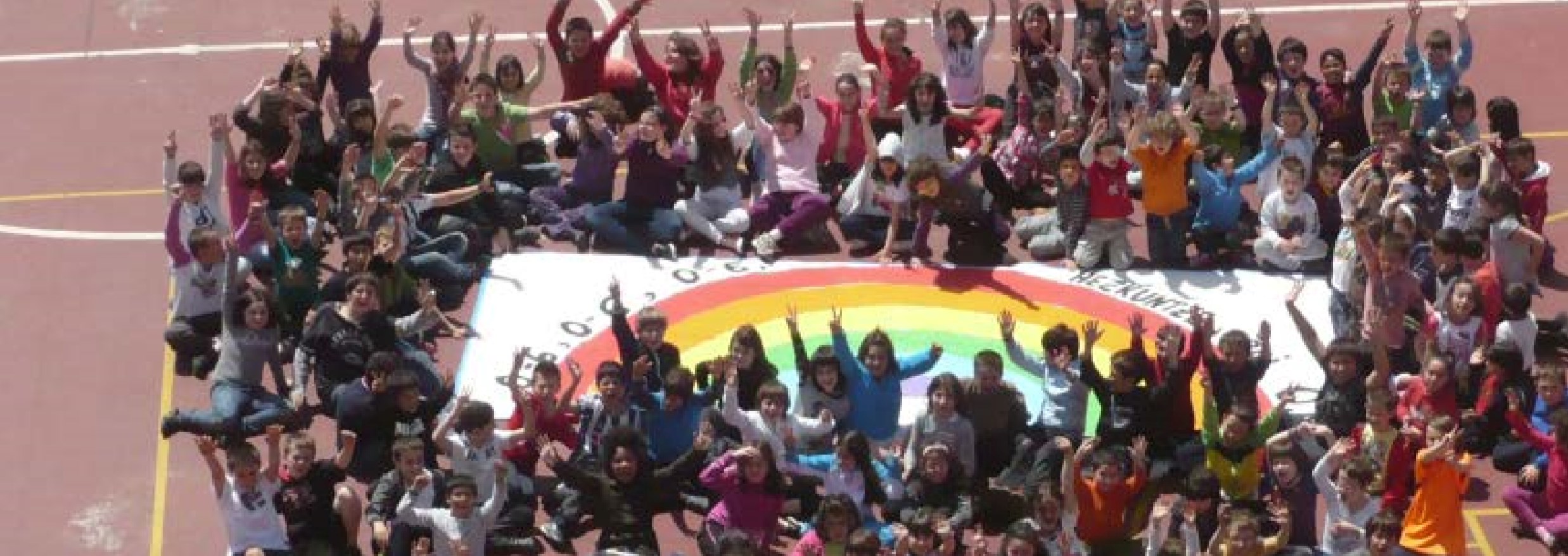 Please note: A national coalition should comprise both NGOs working on EFA and teachers’ union(s).  We will only recognise one national coalition in each country.Least developed countries  	 	US$ 	100Less developed countries  	 	US$ 	200Middle income countries  	 	US$ 	300High income countries 	 	 	US$ 	400The fee rate shall be determined by country classification as set by the United Nations. When countries are reclassified by the UN, membership category shall also be reclassified.Regional OrganisationsFlat rate fee 	 	 	 	US$ 	400International Organisations  Flat rate fee 	 	 	 	US $ 	5000The membership fees as above are payable on the application’s approval by the GCE Board and on an annual cycle. Fees may increase from time to time as voted by the GCE membershipApplication: Key Contact InformationCorrespondence EmailsPlease enter the details of the people working at your organisation/coalition that you would like to add to our contacts database, who will receive e-mail communications from the GCE Secretariat (continue on separate sheet if necessary). Institutional/Organisational InformationPublicity InformationPlease insert the information that you would like GCE to share on our website (if different from above).LOGO: please attach a digital copy of your logo for use on our website.StatementWe, the undersigned officials of our organisation, commit ourselves to the GCE mission statement, agree to actively work for the success of the campaign, accept the rules and regulations of the organisation and undertake to pay our membership dues annually and on time. We understand that non-payment of dues is grounds for suspension of membership.President/ChairpersonName: _______________________________________  Signature: ____________________________________Date: ________________________________________SecretaryName: _______________________________________  Signature: ____________________________________Date: ________________________________________Full name of organisation/ coalition applying for membership in own languageFull name of organisation/ coalition in EnglishAcronym (if any)Name of contact person for this applicationRole within the organisation/ coalition of the contact personEmail addressOffice telephone numberMobile/cell numberWebsite of organisation/ coalitionPhysical addressPostal addressName RoleOrganisation (if not your own)Email addressName RoleOrganisation (if not your own)Email addressName RoleOrganisation (if not your own)Email addressName RoleOrganisation (if not your own)Email addressName RoleOrganisation (if not your own)Email addressName RoleOrganisation (if not your own)Email addressDescribe in one or two paragraphs the mission or main aims of your organisation. Please mention some ways in which your organisation has contributed to the achievement of the Education for All goals in the past 12 months.Which category of membership are you applying for? (Choose one only)Which category of membership are you applying for? (Choose one only)National coalition (if yes, which country?)Regional coalition/network (if yes, which region?)International network/ organisationInternational network/organisation working in the field of child labour, child rights or youth rightsDate of formationAre you a registered non-profit organisation?If ‘Yes’ by whom? If not registered, please give reasonsIf applying as a regional or international coalition/network/ organisation please list the countries in which you workIf you are a national or regional coalition/network please list all of your member organisations (please continue on a separate sheet if necessary)If you are a national or regional coalition/network does any (other) network or coalition on education already exist in your country/region? If yes, please list names.Please list other networks (on any issue) to which your organisation belongs or is affiliatedOrganisation/coalition nameOffice telephone numberWebsite of organisation/ coalition (you may want a link directly to your organisation’s education page)AddressSocial media 1 (Facebook page)Social media 2 (Twitter handle)Social media 3 (other)Paragraph suitable for use on our website describing the activities of your organisation/ coalition